VIII. ORSZÁGOS KISMOTORFECSKENDŐ-SZERELÉSI BAJNOKSÁGCSEPREGNevezési Lap versenycsapatok részéreA Csapat neve: …………………………………………………………………A nevezett kategóriát X-el jelölje!Csapattagok adataiKelt: ……………………, ……………….év ……………. hó………. nap									……………………..								             parancsnok aláírása„Retro" avagy hőskor kategória (T/S 8/8, T/D 8/8, Polonia M 8/8 P05, stb... a volt keleti szférából}„Modern" avagy korszerű kategória (Rosenbauer FOX, Ziegler Ultra Power, Ultra Leicht, Metz FP 8/8, Magirus PFPN 10-1000 stb... a nyugati szférából)„Női" kategória (ahol a csapat kizárólag női tagokból áll. E kategóriában kizárólag retro kismotorfecskendő alkalmazható)számnév12345678910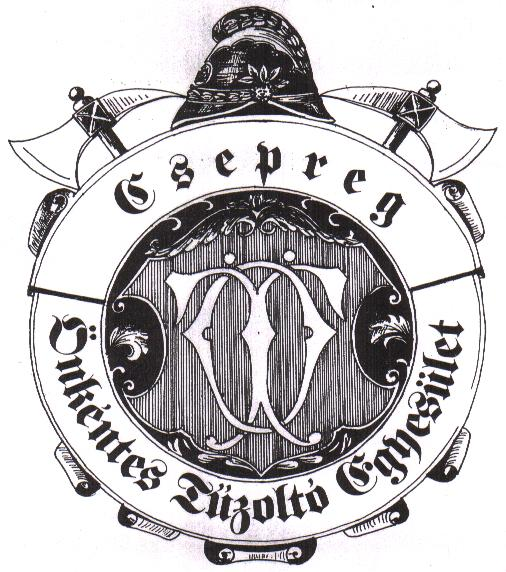 